CUMBERLAND INFANT SCHOOL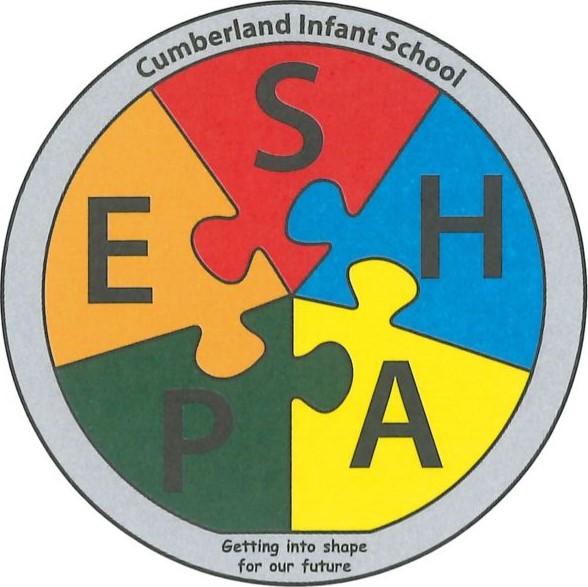 Methuen Road, Southsea, Hampshire. P04 9HJ	                Telephone: 023 9273 3161    •   Fax: 023 9282 7184 	                Email: admin@cumberland.portsmouth.sch.uk                 Web: www.cumberland.portsmouth.sch.uk 	                Headteacher: Mrs Rebecca Herbert BEd1st November 2020Dear ParentsFrom tomorrow, we are requesting that all parents wear a mask when dropping off and collecting their child from school.  As soon as you have picked up your child, could you please leave and not loiter around the school premises.Breakfast & after school clubBreakfast and after school club will be running as usual.Hot dinner menuTomorrow we will be on week 3 of the hot dinner menu.Yours sincerelyB HerbertBecky HerbertHeadteacher